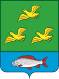 СОВЕТ НАРОДНЫХ ДЕПУТАТОВЗАЛИМАНСКОГО СЕЛЬСКОГО ПОСЕЛЕНИЯБОГУЧАРСКОГО МУНИЦИПАЛЬНОГО РАЙОНАВОРОНЕЖСКОЙ ОБЛАСТИРЕШЕНИЕот «04» октября 2017 г. №145с. ЗалиманОб утверждении программы комплексного развития транспортной инфраструктуры Залиманского сельского поселения Богучарского муниципального района Воронежской области на 2017- 2027 годыВ соответствии с Федеральным законом от 29.12.2014 № 456-ФЗ «О внесении изменений в Градостроительный кодекс Российской Федерации и отдельные законодательные акты Российской Федерации», Федеральным законом от 06.10.2003 №131-ФЗ «Об общих принципах организации местного самоуправления в Российской Федерации», постановлением Правительства РФ от 25.12.2015 № 1440 «Об утверждении требований к программам комплексного развития транспортной инфраструктуры поселений, городских округов», Уставом Залиманского сельского поселения, Генеральным планом Залиманского сельского поселения администрация Залиманского сельского поселения Совет народных депутатов Залиманского сельского поселенияРЕШИЛ:1. Принять программу комплексного развития транспортной инфраструктуры Залиманского сельского поселения Богучарского муниципального района Воронежской области на 2017-2027 годы согласно приложению.2. Решение вступает в силу после его обнародования.3. Контроль за исполнением решения возложить на главу Залиманского сельского поселения Лунева С.А.Приложениек решению Совета народных депутатовЗалиманского сельского поселенияот 04.10.2017 № 145ПРОГРАММАкомплексного развития транспортной инфраструктуры Залиманского сельского поселения Богучарского муниципального района Воронежской области на 2017-2027 годы2017 годСодержаниеПаспорт Программы1. Общие положенияПрограмма комплексного развития транспортной инфраструктуры Залиманского сельского поселения - документ, устанавливающий перечень мероприятий по проектированию, строительству, реконструкции объектов транспортной инфраструктуры местного значения Залиманского сельского поселения, который предусмотрен также государственными и муниципальными программами, стратегией социально-экономического развития муниципального образования и планом мероприятий по реализации стратегии социально-экономического развития муниципального образования, планом и программой комплексного социально-экономического развития муниципального образования, инвестиционными программами субъектов естественных монополий в области транспорта.Программа комплексного развития транспортной инфраструктуры Залиманского сельского поселения разрабатывается и утверждается органами местного самоуправления поселения на основании утвержденного в порядке, установленном Градостроительным Кодексом РФ, генерального плана поселения.Реализация программы должна обеспечивать сбалансированное, перспективное развитие транспортной инфраструктуры Залиманского сельского поселения в соответствии с потребностями в строительстве, реконструкции объектов транспортной инфраструктуры местного значения.Обеспечение надежного и устойчивого обслуживания жителей Залиманского сельского поселения транспортными услугами, снижение износа объектов транспортной инфраструктуры - одна из главных проблем, решение которой необходимо для повышения качества жизни жителей и обеспечения устойчивого развития Залиманского сельского поселения.Решение проблемы носит комплексный характер, а реализация мероприятий по улучшению качества транспортной инфраструктуры возможна только при взаимодействии органов власти всех уровней, а также концентрации финансовых, технических и научных ресурсов.Система основных мероприятий Программы определяет приоритетные направления в сфере дорожного хозяйства на территории Залиманского сельского поселения и предполагает реализацию следующих мероприятий:- проектирование- строительство-реконструкция- капитальный ремонт и ремонт объектов транспортной инфраструктуры1. Мероприятия по проектированию автомобильных дорог общего пользования местного значения.2. Мероприятия по строительству автомобильных дорог общего пользования местного значения, в том числе к ближайшим общественно значимым объектам сельских населенных пунктов, а также к объектам производства и переработки сельскохозяйственной продукции.3. Мероприятия по реконструкции автомобильных дорог общего пользования местного значения и искусственных сооружений на них.Реализация мероприятий позволит сохранить протяженность участков автомобильных дорог общего пользования местного значения, на которых показатели их транспортно-эксплуатационного состояния соответствуют требованиям стандартов к эксплуатационным показателям автомобильных дорог.4. Мероприятия по капитальному ремонту и ремонту автомобильных дорог общего пользования местного значения и искусственных сооружений на них.Реализация мероприятий позволит сохранить протяженность участков автомобильных дорог общего пользования местного значения, на которых показатели их транспортно-эксплуатационного состояния соответствуют категории дороги.В ходе реализации Программы содержание мероприятий и их ресурсы обеспечения могут быть скорректированы в случае существенно изменившихся условий.Администрация поселения ежегодно с учетом выделяемых финансовых средств на реализацию Программы готовит предложения по корректировке целевых показателей, затрат по мероприятиям Программы, механизма ее реализации, состава участников Программы и вносит необходимые изменения в Программу.Программа комплексного развития транспортной инфраструктуры Залиманского сельского поселения на 2017-2027 годы подготовлена на основании:- Градостроительного кодекса РФ от 29.12.2004 №190 - ФЗ- Федерального закона от 29.12.2014 №456 - ФЗ «О внесении изменений в Градостроительный кодекс РФ и отдельные законные акты РФ» - Федерального закона от 06.10.2003 № 131-ФЗ «Об общих принципах организации местного самоуправления в Российской Федерации»;- Федерального закона от 08.11.2007 № 257-ФЗ «Об автомобильных дорогах и о дорожной деятельности в Российской Федерации и о внесении изменений в отдельные законодательные акты Российской Федерации»;- постановления Правительства Российской Федерации от 25.12.2015 №1440 «Об утверждении требований к программам комплексного развития транспортной инфраструктуры поселений, городских округов»- Генерального плана Залиманского сельского поселенияТаким образом, Программа является инструментом реализации приоритетных направлений развития Залиманского сельского поселения на долгосрочную перспективу, ориентирована на устойчивое развитие поселения и соответствует государственной политике реформирования транспортной системы Российской Федерации.2. Характеристика существующего состояния транспортной инфраструктуры Залиманского сельского поселенияЗалиманское сельское поселение расположено в центральной части Богучарского муниципального района Воронежской области, имеет выгодное географическое положение — через территорию поселения проходит федеральная автомобильная дорога М-4 «Дон».Общая площадь территории Залиманского сельского поселения составляет 11136,0 га. Территория поселения граничит на севере с Филоновским сельским поселением, на востоке с Подколодновским сельским поселением, на юге с Дьяченковским сельским поселением и городским поселением городом Богучар, на западе с Твердохлебовским сельским поселением Богучарского муниципального района Воронежской области.На территории Залиманского сельского поселения расположены 3 населенных пункта: село Залиман, село Грушовое, хутор Галиевка. Административным центром поселения является село Залиман, граничащее с районным центром г. БогучарРасположение г. Богучар и с. Залиман имеет транзитное расположение. Находятся на федеральной трассе М-4 «Дон» имеет важное стратегическое значение для экспортно-импортной торговли (ориентированы на северные территории Российской Федерации), туризма и развития сельского хозяйства. Наличие федеральных дорог также дает толчок развитию в Залиманском поселении нового типа обслуживания – придорожного сервиса, что дает новые места для трудоустройства местного населения.На территории сельского поселения расположено 8 объектов историко-культурного наследия, в том числе Церковь Иоанна Предтечи 1860г. в с. Грушовое. Наличие интересных объектов культурного наследия, водные объекты (реки Богучарка и Дон), федеральные трассы, связывающие поселение с другими регионами области и РФ, позволяет рассмотреть возможность развития туристско-позновательного направления в данном поселении.Основными факторами, определяющими направления разработки Программы, являются:- тенденции социально-экономического развития поселения, характеризующиеся незначительным повышением численности населения, развитием рынка жилья;- состояние существующей системы транспортной инфраструктуры.2.1. Положение Залиманского сельского поселения в структуре пространственной организации Воронежской областиСовременная планировочная ситуация Залиманского сельского поселения сформировалась на основе ряда факторов: - географического положения поселения;- природных условий и ресурсов;- хозяйственной деятельности;- исторически сложившейся системы расселения.Залиманского сельского поселения умеренно-континентальный с жарким и сухим летом и умеренно холодной зимой с устойчивым снежным покровом и хорошо выраженными переходными сезонами. В целом климат умеренно теплый и слабо-засушливый.Территория Залиманского сельского поселения характеризуется полого-волнистым рельефом. Залиманское сельское поселение располагается в пределах Донецко-Донского артезианского бассейна. Поземные воды содержатся как в четвертичных отложениях, так и в коренных породах.Практически все хозяйственно-питьевое водоснабжение населения и в значительной степени техническое водоснабжение сельскохозяйственных, промышленных предприятий, орошение сельхозугодий основано на использовании подземных вод. Подземные воды эксплуатируются отдельными буровыми скважинами, колодцами. Территория относится к обеспеченной ресурсами пресных подземных вод.Минерально-сырьевые ресурсы. Разведанных и утверждённых балансом запасов месторождений полезных ископаемых на территории поселения нет. По данным паспорта Залиманского сельского поселения в районе с. Грушовое имеются месторождения мела, песка, глины, в районе с. Залиман песка, глмны. Запасы по данным месторождением не утверждены и не стоят на балансе. В дальнейшем, в перспективе при положительных результатах геологоразведочных работ на территории поселения возможно размещение кирпичных заводов по производству керамических камней и лицевого кирпича. Почвенные ресурсы сельского поселения представлены в основном черноземами обыкновенными, южными и карбонатными. На небольших площадях распространены черноземно-луговые почвы, почвы балочных склонов и другие почвы разной степени смытости.Залиманское сельское поселение находится в степной зоне и относится к числу лесодефицитных. Территория поселения характеризуется овражно-балочной расчлененностью. В целом водоразделы характеризуются однообразием, связанным с высокой освоенностью территории. Наибольшей рекреационной ценностью обладают территории долины р. Дон, р. Богучарки и участки с лесной растительностью. На территории сельского поселения осуществляют деятельность сельскохозяйственные и перерабатывающие предприятия, крестьянско-фермерские хозяйства, индивидуальные предприниматели и личные подсобные хозяйства. Общая площадь земель сельскохозяйственного назначения 11 тыс.га, в том числе пашня – 5,5 тыс.га.Сельскохозяйственные предприятия. На территории Залиманского сельского поселения осуществляют деятельность ООО «АгроСпутник – Плюс», Галиевский филиал акционерного общества «Элеватор», ООО «ДСПМК Богучарская» Карта Богучарского муниципального района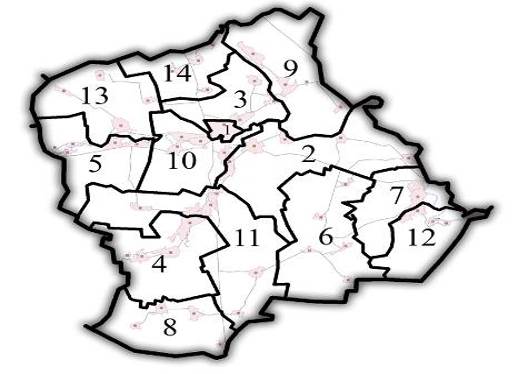 –Залиманское сельское поселения2.2. Социально-экономическая характеристика Залиманского сельского поселения Богучарского муниципального района Воронежской областиОдним из показателей экономического развития Залиманского сельского поселения является численность его населения. Изменение численности населения служит индикатором уровня жизни поселения, привлекательности территории для проживания, осуществления деятельности.Численность населения Залиманского сельского поселения по состоянию на 01.01.2017 года составила 4334 человек. Численность населения в разрезе населенных пунктов представлена в таблице.Численность населения Залиманского сельского поселения2.3.Характеристика функционирования и показатели работы транспортной инфраструктуры по видам транспорта, имеющегося на территории Залиманского сельского поселения.Развитие транспортной системы Залиманского сельского поселения является необходимым условием улучшения качества жизни жителей в поселении.Транспортная инфраструктура Залиманского сельского поселения является составляющей инфраструктуры Богучарского района Воронежской области, что обеспечивает конституционные гарантии граждан на свободу передвижения и делает возможным свободное перемещение товаров и услуг.Наличием и состоянием сети автомобильных дорог определяется территориальная целостность и единство экономического пространства. Недооценка проблемы несоответствия состояния дорог и инфраструктуры местного значения социально-экономическим потребностям общества является одной из причин экономических трудностей и негативных социальных процессов.Транспортную инфраструктуру поселения образуют линии, сооружения и устройства городского, пригородного, внешнего транспорта. Основными структурными элементами транспортной инфраструктуры поселения являются: сеть улиц и дорог и сопряженная с ней сеть пассажирского транспорта.Внешние транспортно-экономические связи Залиманского сельского поселения с другими населенными пунктами осуществляются одним видом транспорта: автомобильным.Железнодорожный транспорт - в настоящее время на территории Залиманского сельского поселения железнодорожная сеть отсутствует. Водный транспорт - на территории Залиманского сельского поселения водный транспорт не используется, никаких мероприятий по обеспечению водным транспортом не планируется.Воздушные перевозки не осуществляются.2.4. Характеристика сети дорог Залиманского сельского поселения Автомобильные дороги являются важнейшей составной частью транспортной инфраструктуры Залиманского сельского поселения. Они связывают территорию поселения с соседними территориями, населенные пункты поселения с районным центром, обеспечивают жизнедеятельность всех населенных пунктов поселения, во многом определяют возможности развития поселения, по ним осуществляются автомобильные перевозки грузов и пассажиров. От уровня развития сети автомобильных дорог во многом зависит решение задач достижения устойчивого экономического роста поселения, повышения конкурентоспособности местных производителей и улучшения качества жизни населения.Улично - дорожная сеть Залиманского сельского поселения достаточно развита. Основными транспортными осями Залиманского сельского поселения являются магистральные улицы поселения. К ним относятся: с. Залиман,ул.Малаховского и х. Галиевка, ул. Донская.В дополнение к вышеперечисленным магистральным улицам существует сеть улиц и проездов местного значения, обеспечивающая связи жилых групп, домов, предприятий с магистралями поселения и района.Перечень автомобильных дорог общего пользования местного значения в границах поселенияПеречень дорог местного значения утвержден (указывается нормативный правовой акт)Перечень автомобильных дорог регионального значения, проходящих в границах поселенияПеречень автомобильных дорог федерального значения, проходящих в границах поселенияСхема размещения автомобильных дорог общего пользования, располагающихся в границах поселения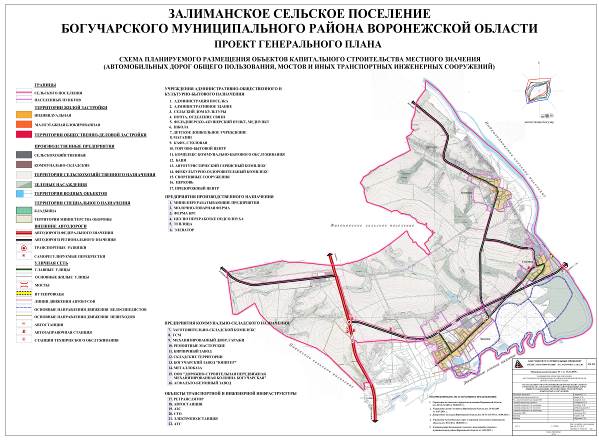 Применение программно-целевого метода в развитии автомобильных дорог общего пользования местного значения Залиманского сельского поселения позволит системно направлять средства на решение неотложных проблем дорожной отрасли в условиях ограниченных финансовых ресурсов.2.5. Анализ состава парка транспортных средств и уровня автомобилизации Залиманского сельского поселения, обеспеченность парковками (парковочными местами)Парк транспортных средств преимущественно состоит из легковых автомобилей, принадлежащих частным лицам. Детальная информация видов транспорта отсутствует. За период 2015-2016 годы отмечается рост транспортных средств и рост уровня автомобилизации населения. Хранение транспортных средств осуществляется на придомовых территориях, в частных гаражах. Парковочные места имеются у объектов социальной инфраструктуры и у административных зданий хозяйствующих организаций.Уровень автомобилизации населения на территории Залиманского сельского поселения2.6. Характеристика работы транспортных средств общего пользования, включая анализ пассажиропотокаПассажирский транспорт является важнейшим элементом сферы обслуживания населения, без которого невозможно нормальное функционирование общества. Он призван удовлетворять потребности населения в передвижениях, вызванные производственными, бытовыми, культурными связямиТерриторию сельского поселения пересекает автомобильная дорога регионального значения М "Дон" - Богучар - Петропавловка, III технической категории. Трасса  дороги проходит по территории с. Залиман и х. Галиевка, пропуская транзитное движение через жилую застройку. В створе данной дороги имеется наплавной мост через р. Дон: длина – 141 м, габариты – 4,5+2х0,8.От дороги федерального значения был построен участок дороги регионального значения в обход г. Богучар и с. Залиман, выходящий на М4 "Дон" - Богучар – Петропавловка.Связь административного центра поселения с с. Грушовое осуществляется по дороге регионального значения М4 "Дон" – Богучар – Петропавловка" - с. Грушовое. От дороги отходит подъезд к х. Галиевка.По дороге регионального значения М "Дон" - Богучар - Петропавловка" – с. Журавка проходит автобусный маршрут Богучар – Журавка с периодичностью движения 2 поездки в сутки. Внутренние маршруты осуществляются по направлениям: Залиман – Галиевка и Залиман – Грушовое.Автобусные перевозки пассажиров осуществляет ОАО «Богучарское автотранспортное предприятие», расположенное в г. Богучар, ул. Дзержинского, д. 109. Для доставки детей организован школьный автобус.2.7. Характеристика условий пешеходного и велосипедного движенияДля передвижения пешеходов предусмотрены тротуары преимущественно с твердым покрытием (асфальто-бетонным). В местах пересечения тротуаров с проезжей частью оборудованы пешеходные переходы. Специализированные дорожки для велосипедного передвижения по территории поселения не предусмотрены. Движение велосипедистов осуществляется в соответствии с требованиями ПДД по дорогам общего пользования2.8. Характеристика движения грузовых транспортных средств, оценку работы транспортных средств коммунальных и дорожных служб, состояния инфраструктуры для данных транспортных средствТранспортные организации осуществляющие грузовые перевозки на территории поселения отсутствуют.2.9. Анализ уровня безопасности дорожного движенияСитуация, связанная с аварийностью на транспорте, неизменно сохраняет актуальность в связи с несоответствием дорожно-транспортной инфраструктуры потребностям участников дорожного движения, их низкой дисциплиной, недостаточной эффективностью функционирования системы обеспечения безопасности дорожного движения. Решение проблемы обеспечения безопасности дорожного движения является одной из важнейших задач. По итогам 2016 года на территории Залиманского сельского поселения зарегистрировано 0 ДТП (в 2015 году – 0 ДТП). Для эффективного решения проблем, связанных с дорожно – транспортной аварийностью, непрерывно обеспечивается системный подход к реализации мероприятий по повышению безопасности дорожного движения.2.10. Оценка уровня негативного воздействия транспортной инфраструктуры на окружающую среду, безопасность и здоровье населенияНаиболее характерными факторами, негативно влияющими на окружающую среду и здоровье человека можно выделить:- загрязнение атмосферы – выброс в воздух дыма и газообразных загрязняющих веществ, приводящих к загрязнению атмосферы, вредному воздействию на здоровье человека;- воздействие шума – примерно 30% населения России подвергается воздействию шума от автомобильного транспорта с уровнем выше 55 дБ, что приводит к росту сердечно-сосудистых и эндокринных заболеваний.Учитывая сложившуюся планировочную структуру Залиманского сельского поселения и характер дорожно-транспортной сети, отсутствие автомобильных дорог с интенсивным движением в районах жилой застройки, можно сделать вывод о сравнительно благополучной экологической ситуации в части воздействия транспортной инфраструктуры на окружающую среду, безопасность и здоровье человека.2.11. Характеристика существующих условий и перспектив развития и размещения транспортной инфраструктуры поселения2.12 Оценка нормативно-правовой базы, необходимой для функционирования и развития транспортной инфраструктуры поселенияОсновными документами, определяющими порядок функционирования и развития транспортной инфраструктуры являются:1. Градостроительный кодекс РФ от 29.12.2004 №190-ФЗ2. Федеральный закон от 06.10.2003 № 131-ФЗ «Об общих принципах организации местного самоуправления в Российской Федерации» 3. Федеральный закон от 08.11.2007 № 257-ФЗ «Об автомобильных дорогах и о дорожной деятельности в Российской Федерации и о внесении изменений в отдельные законодательные акты Российской Федерации4. Постановление Правительства РФ от 01.10.2015 № 1440 «Об утверждении требований к программам комплексного развития транспортной инфраструктуры поселений, городских округов»5. Устав Залиманского сельского поселения6. Генеральный план Залиманского сельского поселенияНормативная правовая база, необходимая для функционирования и развития транспортной инфраструктуры сформирована.3. Прогноз транспортного спроса, изменения объемов и характера передвижения населения и перевозок грузов на территории Залиманского сельского поселения3.1. Прогноз социально-экономического и градостроительного развития городского поселенияПри анализе показателей текущего уровня социально-экономического и градостроительного развития Залиманского сельского поселения, отмечается следующее:- транспортная доступность населенных пунктов поселения высокая/средняя/низкая;- наличие трудовых ресурсов позволяет/не позволяет обеспечить потребности населения и расширение производства;- доходы населения - средние. Средняя заработная плата населения за 2016 год составила 18 тыс. рублей.- оплата услуг водоснабжения, вывоза и утилизации ТБО доступна для населения и осуществляется регулярно;Демографический прогнозПредполагается, что положительная динамика по увеличению уровня рождаемости и сокращению смертности сохранится, продолжится рост числа жителей за счет городского населения.Экономический прогнозРазвитие Залиманского сельского поселения по вероятностному сценарию учитывает развитие следующих приоритетных секторов экономики:- сельского хозяйства;- инфраструктуры, прежде всего, в сетевых отраслях: ЖКХ, энергетике, дорожной сети, транспорте, телекоммуникациях;- социальной сферы в рамках реализации Национальных проектов.Устойчивое экономическое развитие Залиманского сельского поселения, в перспективе, может быть достигнуто за счет развития малого предпринимательстваМероприятия по направлению развития малого предпринимательства:- оказание организационной и консультативной помощи начинающим предпринимателям;- разработка мер по адресной поддержке предпринимателей и малых предприятий;- снижение уровня административных барьеров;- формирование конкурентной среды;- расширение информационно-консультационного поля в сфере предпринимательства.По итоговой характеристике социально-экономического развития поселение можно рассматривать как:- перспективное для частных инвестиций, что обосновывается небольшим ростом экономики, средним уровнем доходов населения и высокой транспортной доступностью;- имеющее потенциал социально-экономического развития, способное самостоятельно и с привлечением средств вышестоящих бюджетов обеспечить минимальные стандарты жизни населения, что приведёт в будущем к повышению инвестиционной привлекательности территории.Сохранение многофункционального профиля экономики сельского поселения является основой его устойчивого развития. Одним из важных направлений специализации экономики поселения является сельское хозяйство. В перспективе возрастет доля таких направлений как транспортные услуги и логистика, торговля, социальное обслуживание, малое предпринимательство.Относительно стабильная демографическая ситуация в поселении позволяет сделать вывод, что значительного изменения транспортного спроса, объемов и характера передвижения населения на территории Залиманского сельского поселения не планируется.Стабильная ситуация с транспортным спросом населения предполагает значительные изменения транспортной инфраструктуры по видам транспорта в Залиманском сельском поселении в ближайшей перспективе.Воздушные перевозки на территории поселения не осуществляются.Водный транспорт на территории поселения не развит.Автомобильный транспорт - важнейшая составная часть инфраструктуры Залиманского сельского поселения, удовлетворяющая потребностям всех отраслей экономики и населения в перевозках грузов и пассажиров, перемещающая различные виды продукции между производителями и потребителями, осуществляющий общедоступное транспортное обслуживание населения.Реализация Программы позволит сохранить существующую сеть автомобильных дорог за счет качественного содержания, осуществления контроля за перевозкой грузов, инструментальной диагностике технического состояния автомобильных дорог, повысить качественные характеристики дорожных покрытий и безопасность дорожного движения за счет проведения целевых мероприятий по ремонту, капитальному ремонту, реконструкции автомобильных дорог, применения новых технологий и материалов, разработки и обновлению проектов организации дорожного движения.В результате реализации Программы планируется достигнуть следующие показатели:- протяженность сети автомобильных дорог общего пользования местного значения, км.;- объемы ввода в эксплуатацию после строительства и реконструкции автомобильных дорог общего пользования местного значения, км.;- прирост протяженности сети автомобильных дорог общего пользования местного значения в результате строительства новых автомобильных дорог, км.;- прирост протяженности сети автомобильных дорог общего пользования местного значения, соответствующих нормативным требованиям к транспортно-эксплуатационным показателям, в результате реконструкции автомобильных дорог, км.;- прирост протяженности сети автомобильных дорог общего пользования местного значения, соответствующих нормативным требованиям к транспортно-эксплуатационным показателям, в результате капитального ремонта и ремонта автомобильных дорог, км.;- общая протяженность автомобильных дорог общего пользования местного значения, соответствующих нормативным требованиям к транспортно-эксплуатационным показателям на 31 декабря отчетного года, км.;- доля протяженности автомобильных дорог общего пользования местного значения, соответствующих нормативным требованиям к транспортно-эксплуатационным показателям на 31 декабря отчетного года, %.Существующие риски по возможности достижения прогнозируемых результатов;- риск ухудшения социально-экономической ситуации в стране, что выразится в снижении темпов роста экономики и уровня инвестиционной активности, возникновении бюджетного дефицита, сокращения объемов финансирования дорожной отрасли;- риск превышения фактического уровня инфляции по сравнению с прогнозируемым, ускоренный рост цен на строительные материалы, машины, специализированное оборудование, что может привести к увеличению стоимости дорожных работ, снижению объемов строительства, реконструкции, капитального ремонта, ремонта и содержания автомобильных дорог общего пользования местного значения;- риск задержки завершения перехода на финансирование работ по содержанию, ремонту и капитальному ремонту автомобильных дорог общего пользования местного значения в соответствии с нормативами денежных затрат, что не позволит в период реализации Программы существенно сократить накопленное в предыдущий период отставание в выполнении ремонтных работ на сети автомобильных дорог общего пользования и достичь запланированных в Программе величин показателей.По прогнозу на долгосрочный период до 2027года обеспеченность жителей поселения индивидуальными легковыми автомобилями составит:в 2017 году- 450 автомобилей на 1000. жителей, в 2027 году-505 автомобилей на 1000 жителей.В перспективе возможно ухудшение показателей дорожного движения из-за следующих причин:- постоянно возрастающая мобильность населения- массовое пренебрежение требованиями безопасности дорожного движения со стороны участников движения;- неудовлетворительное состояние автомобильных дорог;- недостаточный технический уровень дорожного хозяйства;- несовершенство технических средств организации дорожного движения.Чтобы не допустить негативного развития ситуации необходимо:- Создание современной системы обеспечения безопасности дорожного движения на автомобильных дорогах общего пользования и улично-дорожной сети населённых пунктов Залиманского сельского поселения.- Повышение правового сознания и предупреждения опасного поведения среди населения, в том числе среди несовершеннолетних- Повышение уровня обустройства автомобильных дорог общего пользования - установка средств организации дорожного движения на дорогах (дорожных знаков).Задачами транспортной инфраструктуры в области снижения вредного воздействия транспорта на окружающую среду являются:- сокращение вредного воздействия транспорта на здоровье человека за счет снижения объемов воздействий, выбросов и сбросов, количества отходов на всех видах транспорта;- мотивация перехода транспортных средств на экологически чистые виды топлива. Для снижения вредного воздействия транспорта на окружающую среду и возникающих ущербов необходимо:- уменьшить вредное воздействие транспорта на воздушную и водную среду и на здоровье человека за счет применения экологически безопасных видов транспортных средств;- стимулировать использование транспортных средств, работающих на альтернативных источниках (нефтяного происхождения) топливно-энергетических ресурсов.Для снижения негативного воздействия транспортно-дорожного комплекса на окружающую среду в условиях увеличения количества автотранспортных средств и повышения интенсивности движения на автомобильных дорогах предусматривается реализация следующих мероприятий:- разработка и внедрение новых способов содержания, особенно в зимний период, автомобильных дорог общего пользования, позволяющих уменьшить отрицательное влияние противогололедных материалов;- обустройство автомобильных дорог средствами защиты окружающей среды от вредных воздействий, включая применение искусственных и растительных барьеров вдоль автомагистралей для снижения уровня шумового воздействия и загрязнения прилегающих территорий.Реализация указанных мер будет осуществляться на основе повышения экологических требований к проектированию, строительству, ремонту и содержанию автомобильных дорог.Основной задачей в этой области является сокращение объемов выбросов автотранспортных средств, количества отходов при строительстве, реконструкции, ремонте и содержании автомобильных дорог.Для снижения вредного воздействия автомобильного транспорта на окружающую среду необходимо:- обеспечить увеличение применения более экономичных автомобилей с более низким расходом моторного топлива.3.2. Прогноз транспортного спроса поселения, объемов и характера передвижения населения и перевозок грузов по видам транспорта, имеющегося на территории поселенияС учетом сложившейся экономической ситуации, изменение характера и объемов передвижения населения и перевозки грузов не ожидается.3.3. Прогноз развития транспортной инфраструктуры по видам транспортаВ период реализации Программы транспортная инфраструктура по видам транспорта не претерпит существенных изменений. Основным видом транспорта останется автомобильный. Транспортная связь с районным, областным центром, между населенными пунктами будет осуществляться общественным транспортом (автобусное сообщение), внутри населенных пунктов личным автотранспортом и посредством пешеходного сообщения. Для целей обслуживания действующих производственных предприятий сохраняется использование грузового транспорта.3.4. Прогноз развития дорожной сети поселенияОсновными направлениями развития дорожной сети поселения в период реализации Программы будет являться сохранение протяженности автомобильных дорог общего пользования, соответствующей нормативным требованиям за счет ремонта и капитального ремонта, поддержания автомобильных дорог на уровне соответствующем категории дороги, повышения качества и безопасности дорожной сети.3.5. Прогноз уровня автомобилизации, параметров дорожного движенияПри сохранившейся тенденции к увеличению уровня автомобилизации населения к 2027 году ожидается прирост числа автомобилей на 1000 чел. населения до 505 ед. С учетом прогнозируемого увеличения количества транспортных средств в пределах до 505 ед., без изменения пропускной способности автомобильных дорог, предполагается повышение интенсивности движения по основным направлениям к объектам тяготения.Прогноз изменения уровня автомобилизации и количества автомобилей у населения на территории поселения3.6. Прогноз показателей безопасности дорожного движенияПредполагается незначительный рост аварийности, что связано с увеличением парка автотранспортных средств и неисполнением участниками дорожного движения ПДД.Факторами, влияющими на снижение аварийности станут обеспечение контроля за выполнением мероприятий по обеспечению безопасности дорожного движения, развитие систем видеофиксации нарушений ПДД, развитие целевой системы воспитания и обучения детей безопасному поведению на улицах и дорогах, проведение разъяснительной и предупредительно-профилактической работы среди населения по вопросам обеспечения безопасности дорожного движения с использованием СМИ.3.7. Прогноз негативного воздействия транспортной инфраструктуры на окружающую среду и здоровье населенияВ период действия Программы не предполагается изменения центров транспортного тяготения, структуры, маршрутов и объемов грузовых и пассажирских перевозок. Причиной увеличения негативного воздействия на окружающую среду и здоровье населения станет рост автомобилизации населения в совокупности с ростом его численности в связи с чем усилится загрязнение атмосферы выбросами в воздух дыма и газообразных загрязняющих веществ и увеличение воздействие шума на здоровье человека.4. Принципиальные варианты развития транспортной инфраструктуры и выбор предлагаемого к реализации вариантаПример кратко:Автомобильные дороги подвержены влиянию природной окружающей среды, хозяйственной деятельности человека и постоянному воздействию транспортных средств, в результате чего меняется технико-эксплуатационное состояние дорог. Состояние сети дорог определяется своевременностью, полнотой и качеством выполнения работ по содержанию, ремонту, капитальному ремонту и зависит напрямую от объемов финансирования. В условиях, когда объем инвестиций в дорожном комплексе является явно недостаточным, а рост уровня автомобилизации значительно опережает темпы роста развития дорожной инфраструктуры на первый план выходят работы по содержанию и эксплуатации. Поэтому в Программе выбирается вариант качественного содержания и капитального ремонта автомобильных дорог общего пользования местного значения. При условии предоставления межбюджетных трансфертов бюджету Воронежской области возможно рассмотрение вопроса строительства автомобильных дорог общего пользования местного значения к ближайшим общественно значимым объектам сельских населенных пунктов, а также к объектам производства и переработки сельскохозяйственной продукции.5.Перечень мероприятий (инвестиционных проектов) по проектированию, строительству, реконструкции объектов транспортной инфраструктурыС учетом сложившейся экономической ситуации, мероприятия по развитию транспортной инфраструктуры по видам транспорта; транспорта общего пользования, созданию транспортно-пересадочных узлов; инфраструктуры для легкового автомобильного транспорта, включая развитие единого парковочного пространства; инфраструктуры пешеходного и велосипедного передвижения; инфраструктуры для грузового транспорта, транспортных средств коммунальных и дорожных служб в период реализации Программы не предусматриваются.Мероприятия по развитию сети дорог Залиманского сельского поселенияВ целях повышения качественного уровня дорожной сети Залиманского сельского поселения, снижения уровня аварийности, связанной с состоянием дорожного покрытия и доступности к центрам тяготения к территориям перспективной застройки предлагается в период действия Программы реализовать следующий комплекс мероприятий по развитию сети дорог Залиманского сельского поселенияПереченьпрограммных мероприятий Программы комплексного развития транспортной инфраструктуры Залиманского сельского поселения6. Оценка объемов и источников финансирования  мероприятий (инвестиционных проектов) по проектированию, строительству, реконструкции объектов транспортной инфраструктурыРеализация мероприятий Программы будет осуществляться за счет средств местного бюджета с возможным привлечением средств областного и федеральных бюджетов на реализацию мероприятий согласно объемам финансирования, указанным в паспорте Программы, а также средств внебюджетных источниковОбщий объем финансирования Программы составляет 400,0 тыс. рублей.Объемы и источники финансирования Программы уточняются при формировании бюджета Залиманского сельского поселения на очередной финансовый год и на плановый период.Перспективы Залиманского сельского поселения связаны с расширением производства в сельском хозяйстве, растениеводстве, животноводстве, личных подсобных хозяйств.7. Оценка эффективности мероприятий (инвестиционных проектов) по проектированию, строительству, реконструкции объектов транспортной инфраструктурыОсновными факторами, определяющими направления разработки Программы, являются тенденции социально-экономического развития поселения, характеризующиеся увеличением численности населения, развитием рынка жилья, сфер обслуживания.Мероприятия разрабатывались исходя из целевых индикаторов, представляющих собой доступные наблюдению и измерению характеристики состояния и развития системы транспортной инфраструктуры, условий её эксплуатации и эффективности реализации программных мероприятий.Комплексная оценка эффективности реализации Программы осуществляется ежегодно в течение всего срока ее реализации. Критериями оценки эффективности реализации Программы является степень достижения целевых индикаторов и показателей, установленных Программой.Достижение целевых индикаторов и показателей в результате реализации Программы характеризует будущую модель транспортной инфраструктуры поселения.Целевые показатели и индикаторы Программы представлены в таблице8. Предложения по институциональным преобразованиям, совершенствованию правового и информационного обеспечения деятельности в сфере проектирования, строительства, реконструкции объектов транспортной инфраструктуры на территории Залиманского сельского поселенияВ рамках реализации настоящей Программы не предполагается проведение институциональных преобразований, структуры управления и взаимосвязей при осуществлении деятельности в сфере проектирования, строительства и реконструкции объектов транспортной инфраструктуры. Нормативная правовая база для Программы сформирована, но может быть подвержена изменениям в связи с совершенствованием федерального (регионального) законодательства. Администрация Залиманского сельского поселения осуществляет общий контроль за ходом реализации мероприятий Программы, а также организационные, методические, контрольные функции.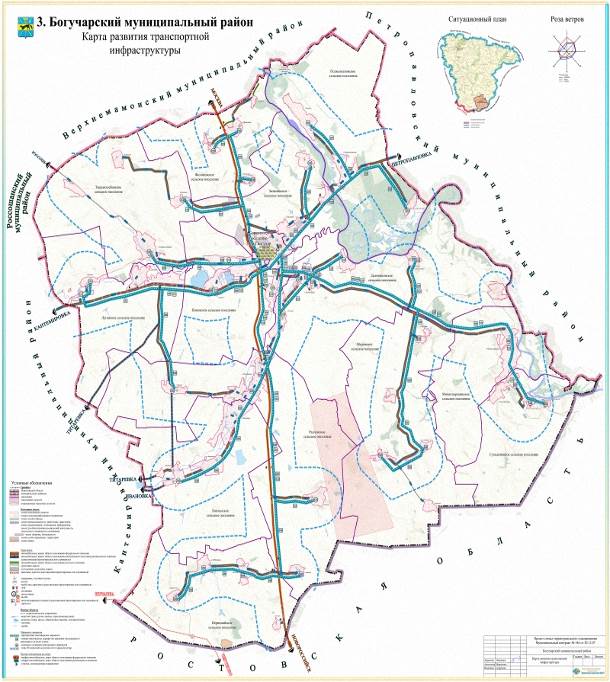 Глава Залиманского сельского поселенияС.А. ЛуневПаспорт программы3Раздел 1. Общее положение4Раздел 2. Характеристика существующего состояния транспортной инфраструктуры Залиманского сельского поселения.52.1 Положение Залиманского сельского поселения в структуре пространственной организации Воронежской области.62.2 Социально-экономическая характеристика Залиманского сельского поселения Богучарского муниципального района Воронежской области.72.3 Характеристика функционирования и показатели работы транспортной инфраструктуры по видам транспорта, имеющегося на территории Залиманского сельского поселения.72.4 Характеристика сети дорог Залиманского сельского поселения82.5 Анализ состава парка транспортных средств и уровня автомобилизации Залиманского сельского поселения, обеспеченность парковками (парковочными местами)112.6 Характеристика работы транспортных средств общего пользования, включая анализ пассажиропотока.11112.8 Характеристика движения грузовых транспортных средств, оценка работ транспортных средств коммунальных и дорожных служб, состояния инфраструктуры для данных транспортных средств112.9 Анализ уровня безопасности дорожного движения122.10 Оценка уровня негативного воздействия транспортной инфраструктуры на окружающую среду, безопасность и здоровье населения122.11 Характеристика существующих условий и перспектив развития и размещения транспортной инфраструктуры поселения.122.12 Оценка нормативно-правовой базы, необходимой для функционирования и развития транспортной инфраструктуры поселения18Раздел 3. Прогноз транспортного спроса, изменения объемов и характера передвижения населения и перевозок грузов на территории Залиманского сельского поселения 183.1 Прогноз социально-экономического и градостроительного развития поселения183.2 Прогноз транспортного спроса поселения, объемов и характера передвижения населения и перевозок грузов по видам транспорта, имеющегося на территории поселения21213.4 Прогноз развития дорожной сети поселения.213.5 Прогноз уровня автомобилизации, параметров дорожного движения.213.6 Прогноз показателей безопасного дорожного движения213.7 Прогноз негативного воздействия транспортной инфраструктуры на окружающую среду и здоровья населения22Раздел 4. Принципиальные варианты развития транспортной инфраструктуры и выбор предлагаемого к реализации варианта22Раздел 5. Перечень мероприятий (инвестиционных проектов) по проектированию, строительству, реконструкции объектов транспортной инфраструктуры22Раздел 6. Оценка объемов и источников финансирования мероприятий (инвестиционных проектов) по проектированию, строительству, реконструкции объектов транспортной инфраструктуры24Раздел 7. Оценка эффективности мероприятий (инвестиционных проектов) по проектированию, строительству, реконструкции объектов транспортной инфраструктуры24Раздел 8. Предложения по институциональным преобразованиям, совершенствованию правового и информационного обеспечения деятельности в сфере проектирования, строительства, реконструкции объектов транспортной инфраструктуры на территории Залиманского сельского поселения25Наименование программы Программа комплексного развития транспортной инфраструктуры Залиманского сельского поселения Богучарского муниципального района Воронежской области (далее – Программа)Основания для разработки Программы- Федеральный закон от 29.12.2014 № 456-ФЗ «О внесении изменений в Градостроительный кодекс Российской Федерации и отдельные законодательные акты Российской Федерации»- Федеральный закон от 06.10.2003 № 131-ФЗ «Об общих принципах организации местного самоуправления в Российской Федерации» -Федеральный закон от 08.11.2007 № 257-ФЗ «Об автомобильных дорогах и о дорожной деятельности в Российской Федерации и о внесении изменений в отдельные законодательные акты Российской Федерации- Постановление Правительства РФ от 01.10.2015 № 1440 «Об утверждении требований к программам комплексного развития транспортной инфраструктуры поселений, городских округов»- Устав Залиманского сельского поселения- Генеральный план Залиманского сельского поселения- Схема территориального планирования Воронежской областиЗаказчик ПрограммыАдминистрация Залиманского сельского поселения Богучарского района Воронежской областиАдрес: 396784, Воронежская область, Богучарский район, с. Залиман, ул. Малаховского,15Основной разработчик Программы Администрация Залиманского сельского поселения Богучарского района Воронежской областиАдрес: 396784, Воронежская область, Богучарский район, с. Залиман, ул. Малаховского,15Основные цели ПрограммыЦелью настоящей программы является обеспечение сбалансированного, перспективного развития транспортной инфраструктуры поселения в соответствии с потребностями в строительстве, реконструкции, ремонте объектов транспортной инфраструктуры местного значенияЗадачи Программы- безопасность, качество и эффективность транспортного обслуживания населения, юридических лиц и индивидуальных предпринимателей сельского поселения; - доступность объектов транспортной инфраструктуры для населения и субъектов экономической деятельности в соответствии с нормативами градостроительного проектирования сельского поселения; -эффективность функционирования действующей транспортной инфраструктуры.Целевые показатели (индикаторы) Развития транспортной инфраструктуры- протяженность сети автомобильных дорог общего пользования местного значения, км.;- объемы ввода в эксплуатацию после строительства и реконструкции автомобильных дорог общего пользования местного значения, км.;- прирост протяженности сети автомобильных дорог общего пользования местного значения в результате строительства новых автомобильных дорог, км.;- прирост протяженности сети автомобильных дорог общего пользования местного значения, соответствующих нормативным требованиям к транспортно-эксплуатационным показателям, в результате реконструкции автомобильных дорог, км.;- прирост протяженности сети автомобильных дорог общего пользования местного значения, соответствующих нормативным требованиям к транспортно-эксплуатационным показателям, в результате капитального ремонта и ремонта автомобильных дорог, км.;- общая протяженность автомобильных дорог общего пользования местного значения, соответствующих нормативным требованиям к транспортно-эксплуатационным показателям на 31 декабря отчетного года, км.;- доля протяженности автомобильных дорог общего пользования местного значения, соответствующих нормативным требованиям к транспортно-эксплуатационным показателям на 31 декабря отчетного года, %.Сроки и этапы реализации ПрограммыМероприятия Программы охватывают период с 2017 по 2027 годы Этапы реализации мероприятий Программы1 этап 2017-2021год2 этап 2022-2027годОсновные мероприятия ПрограммыМероприятия по- проектированию- строительству- реконструкции- капитальному ремонту и ремонту объектов транспортной инфраструктурыОжидаемые результаты реализации Программы В результате реализации мероприятий Программы к 2027 году ожидается:- повышение качества, эффективности и доступности транспортного обслуживания населения и субъектов экономической деятельности сельского поселения; -повышение безопасности дорожного движения- развитие сети автомобильных дорог общего пользования местного значения - обеспечение надежности и безопасности системы транспортной инфраструктурыОбъемы и источники финансирования ПрограммыОбщий объем финансовых средств, необходимых для реализации мероприятий Программы, составит: 400 тыс. руб., в том числе в первый этап по годам:2017 год- 20 тыс. руб.2018 год- 20 тыс. руб.2019 год- 20 тыс. руб.2020 год - 20 тыс. руб.2021 год - 20 тыс. руб.2022 год - 20 тыс. руб.2023 год - 20 тыс. руб.2024 год - 20 тыс. руб.2025 год - 20 тыс. руб.2026 год - 20 тыс. руб.2027 год - 20 тыс. руб.Источник финансирования Программы - бюджет Залиманского сельского поселения№п/пНаименование населенного пунктаНаселение, кол-во человек1с. Залиман36282с. Грушовое1273х. Галиевка579Всего4334№ п/пИдентификационный номер дорогиНаименование дорогПротяженность (км)Тип покрытия (ц/б, а/б,перех, грунт)120 205 808 ОП МП 01с. Залиман ул. Халтурина0,79а/б220 205 808 ОП МП 02с. Залиман ул. Комарова0,20грунт320 205 808 ОП МП 03с. Залиман ул. Буденного 0,56а/б420 205 808 ОП МП 04с. Залиман ул. Школьная0,73а/б520 205 808 ОП МП 05с. Залиманпер.Школьный0,30грунт620 205 808 ОП МП 06с. Залиманул.Молодежная0,24а/б720 205 808 ОП МП 07с. Залиманул.Космонавтов0,22а/б820 205 808 ОП МП 08с. Залиман пер. Северный0,20а/б920 205 808 ОП МП 09с. Залиман ул. Шлях Коммуны0,34а/б1020 205 808 ОП МП 10с. Залиман ул. Пугачева0,59а/б1120 205 808 ОП МП 11с. Залиман ул. Качко0,50а/б1220 205 808 ОП МП 12с. Залиман ул. Павших Партизан0,30грунт1320 205 808 ОП МП 13с. Залиман ул. Пролетарская0,60а/б1420 205 808 ОП МП 14с. Залиман ул. 60 лет Октября0,25а/б1520 205 808 ОП МП 15с. Залиман ул. 30 лет Победы0,25а/б1620 205 808 ОП МП 16с. Залиман ул. Василия Прокатова0,40а/б1720 205 808 ОП МП 17с. Залиман ул. Жлобы0,44а/б1820 205 808 ОП МП 18с. Залиман пер. Рабочий0,26грунт1920 205 808 ОП МП 19с. Залиман ул. 8 Марта0,20грунт2020 205 808 ОП МП 20с. Залиман ул. Луговая0,94грунт2120 205 808 ОП МП 21с. Залиман ул. Энгельса0,61грунт2220 205 808 ОП МП 22с. Залиман ул. Маяковского0,40грунт2320 205 836 ОП МП 23с. Залиман пер. Халтурина0,30грунт2420 205 836 ОП МП 24с. Залиман ул. Набережная0,26грунт2520 205 836 ОП МП 25с. Залиман ул. Звездная0,60а/б2620 205 836 ОП МП 26с. Залиман ул. Полевая0,56грунт2720 205 836 ОП МП 27с. Залиман ул. Степная0,42грунт2820 205 836 ОП МП 28с. Залиман ул. Ленина0,22а/б2920 205 836 ОП МП 29с. Залиман ул. Садовая0,23а/б3020 205 836 ОП МП 30с. Залиман пер. Советский0,19грунт3120 205 836 ОП МП 31с. Залиман ул. Горького0,31а/б3220 205 836 ОП МП 32с. Залиман ул. Красноармейская0,96а/б3320 205 836 ОП МП 33с. Залиман с. Залиман Проезд от ул. Школьная до ул. Звездная0,47грунт3420 205 836 ОП МП 34с. Залиман от ул. Пугачева до объездной М 4 Дон «Петропавловка-Калач»0,61а/б3520 205 836 ОП МП 35с. Залиман от ул. Звездная до объездной М 4 Дон «Петропавловка-Калач»0,61а/б3620 205 836 ОП МП 36От ул. Малаховского № до объездной М 4 Дон «Петропавловка-Калач»1,2а/б3720 205 836 ОП МП 37с. Залиман от ООО «Агро Спутник-Плюс» до до объездной М 4 Дон «Петропавловка-Калач» 0,15а/б3820 205 836 ОП МП 38с. Залиман от въезда в ООО «Богучарская сельскохозяйственная селекционносеменоводческая фирма Всероссийского НИИ масличных культур» до объездной М 4 Дон «Петропавловка-Калач»0,2а/б3920 205 836 ОП МП 39с. Залиман от ул. Качко до ул. Пугачева0,1грунт4020 205 836 ОП МП 40с. Залиман от ул. Малаховского до ул. Луговая0,25грунт4120 205 836 ОП МП 41с. Залиман от ул. Набережная до ул. Маяковского0,37а/б4220 205 836 ОП МП 42с. Залиман от ул. Красноармейская до ул. Энгельса0,58грунтитого по с. Залиман17,91120 205 836 ОП МП 44х. Галиевка ул. Школьная 0,56а/б220 205 836 ОП МП 45х. Галиевка ул. Нагорная 0,29а/б320 205 836 ОП МП 46х. Галиевка ул. 1 Мая 0,87а/б420 205 836 ОП МП 47х. Галиевка ул. Садовая 0,50грунт520 205 836 ОП МП 48х. Галиевка ул. Охотничья 0,76грунт620 205 836 ОП МП 49х. Галиевка ул. Солнечная 0,18грунт720 205 836 ОП МП 50х. Галиевка ул. Молодежная 0,18грунт820 205 836 ОП МП 51х. Галиевка ул. Набережная 0,37грунт920 205 836 ОП МП 52х. Галиевка ул. Садовая до ул. 1 Мая0,1грунт1020 205 836 ОП МП 53х. Галиевка ул. Донская до телевизионной станции вещания1,3а/битого х. Галиевка5,1120 205 836 ОП МП 54с. Грушовое ул. Центральная 0,85грунт20 205 836 ОП МП 55с. Грушовое ул. Школьная 0,77а/б - грунт20 205 836 ОП МП 56с. Грушовое ул. Красных Партизан 0,81грунт20 205 836 ОП МП 57с. Грушовое ул. Подгорная 1,16грунт20 205 836 ОП МП 58с. Грушовое ул. Кольцевая 0,77грунт20 205 836 ОП МП 59с. Грушовое ул. Школьная до ангара0,8итого с. Грушовое5,16Итого:28,18№ п/п№ п/пИдентификационный номер дорогиИдентификационный номер дорогиНаименование дорогНаименование дорогПротяженность (км) по поселениюПротяженность (км) по поселениюТип покрытия (ц/б, а/б,перех, грунт)Тип покрытия (ц/б, а/б,перех, грунт)1120 205 836 ОП МП 4220 205 836 ОП МП 42с. Залиман ул. Малаховскогос. Залиман ул. Малаховского3,33,3а/ба/б2220 205 836 ОП МП 4320 205 836 ОП МП 43х. Галиевка ул. Донскаях. Галиевка ул. Донская1,31,3а/ба/бИтого:Итого:4,64,6№ п/пИдентификационный номер дорогиНаименование дорогПротяженность (км) по поселениюТип покрытия1нетИтого:№п/пПоказатели2015 год(факт)2016 год(факт)2017 год(оценка)1.Общая численность населения, чел.3276331343342.Количество автомобилей у населения, ед.1310139119503.Уровень автомобилизации населения, ед./1000 чел.400420450№ п/пПоказателиЕдиница измеренияСуществующее положение (01.01.2008 г.)Первая очередь строительства (.)Первая очередь строительства (.)Расчетный срок (.)Расчетный срок (.)1Территория1.1.Общая площадь земель сельского поселения в установленных границахга11136,011136,011136,011136,011136,01.1.В том числе территории:га11136,011136,011136,011136,011136,01.1.1.населенных пунктовга865,0940,0940,01049,01049,01.1.1.из них:1.1.1.с.Залиман-"-475,0550,0550,0665,0665,01.1.1.х.Галиевка-"-156,0156,0156,0150,0150,01.1.1.с. Грушовое-"-234,0234,0234,0234,0234,01.1.2.Из общей площади земель сельского поселения территории:-"-1.1.2.жилых зон-"-313,5344,0344,0394,0394,01.1.2.из них:-"-1.1.2.малоэтажная многоквартирная застройка (2 эт.)-"-0,00,00,010,010,01.1.2.индивидуальные жилые дома с приусадебными земельными участками-"-312,0342,0342,0381,3381,31.1.2.- объекты образования (школы, детсады)-"-1,52,02,02,72,71.1.3.общественно-деловых зон-"-3,79,09,023,023,01.1.4.производственных зон-"-39,394,094,0116,9116,91.1.5.зон инженерной и транспортной инфраструктур-"-128,8140,0140,0165,9165,91.1.6.рекреационных территорий-"-1691,51730,01730,01829,01829,01.1.7.зон сельскохозяйственного использования и назначения-"-8136,98095,08095,07993,57993,51.1.8.зон специального назначения-"-271,8273,0273,0274,6274,61.1.9.водные пространства-"-39,940,040,053,653,61.1.10.иных зон-"-510,6411,0411,0285,5285,51.1.11.Из общей площади земель сельского поселения территории общего пользования-"-1.1.11.Из них:1.1.11.зеленые насаждения общего пользования-"-0,040,040,0152,5152,51.1.11.улицы, дороги, проезды, площади-"-113,4122,0122,0146,5146,51.1.12.Из общей площади земель сельского поселения территории неиспользуемые, требующие специальных инженерных мероприятий (овраги, нарушенные территории и т.п.)-"-140,0140,0140,0130,0130,01.1.13.Из общей площади земель сельского поселения территории резерва для развития поселения,га---85,085,01.1.13.в том числе:1.1.13.жилой застройки-"----20,020,01.1.13.общественно-деловой застройки-"----6,06,01.1.13.производственных и коммунально-складских территорий-"----4,04,01.1.13.территорий сельскохозяйственных предпритий-"----55,055,01.2.Из общего количества земель сельского поселения-"-1.2.1.земли федеральной собственности-"-1000100010009899891.2.2.земли субъекта Российской Федерации-"-1001001001351351.2.3.земли муниципальной собственности-"-158515851585156115611.2.4.земли частной собственности-"-729272927292836083602Население-"-2.1.Численность населения сельского поселения – всего,тыс. чел.3,43,33,33,33,3в том числе:-"-2,62,62,62,62,6х.Галиевка-"-0,60,60,60,60,6с.Грушовое-"-0,20,10,10,10,12.2.Показатели естественного движения населения/ в год:2.2.приростчел.-----2.2.убыльчел.-28-20-20-10-102.3.Показатели миграции населения/в год:2.3.приростчел.73310102.3.убыльчел.-----2.4.Возрастная структура населения:тыс. чел./%3,4/1003,3/1003,3/1003,3/1003,3/1002.4.дети до 15 лет-"-0,6/16,60,6/17,00,6/17,00,6/18,00,6/18,02.4.население в трудоспособном возрасте (мужчины 16 - 59 лет, женщины 16 - 54 лет)-"-1,9/57,21,8/56,01,8/56,01,8/55,01,8/55,02.4. население старше трудоспособного возраста-"-0,9/26,20,9/27,00,9/27,00,9/27,00,9/27,02.5.Численность занятого населения - всеготыс. чел./%1,4/1001,5/1001,5/1001,7/1001,7/1002.5.из нихтыс. чел./% численности занятого населения1,0/71,01,1/72,01,1/72,01,3/75,01,3/75,02.5.- в производственной сферетыс. чел./% численности занятого населения1,0/71,01,1/72,01,1/72,01,3/75,01,3/75,02.5.в том числе:тыс. чел./% численности занятого населения1,0/71,01,1/72,01,1/72,01,3/75,01,3/75,02.5.сельское и лесное хозяйство-"-0,8/60,50,9/62,00,9/62,01,2/66,01,2/66,02.5.- в непроизводственной сфере-"-0,4/29,00,4/28,00,4/28,00,4/25,00,4/25,03Жилищный фонд3.1.Жилищный фонд – всего,тыс. м2 общей площади квартир76,690,590,5122,0122,03.1.в том числе:тыс. м2 общей площади квартир76,690,590,5122,0122,03.1.с.Залиман-"-52,365,065,091,091,03.1.х.Галиевка-"-13,615,015,021,021,03.1.с.Грушовое-"-10,710,510,510,010,03.2.Из общего жилищного фонда:тыс. м2 общей площади квартир/% к общему объему жилищного фонда3.2.в частной собственности-"-76,6/10090,5/10090,5/100122,0/100122,0/1003.3.Из общего жилищного фонда:-"-3.3.в малоэтажных 2-этажных домах-"----10,010,03.3.в индивидуальных жилых домах с приусадебными земельными участками-"-76,690,590,5112,0112,03.4.Убыль жилищного фондатыс. м2 общей площади квартир/% к существующему-0,60,62,12,13.5.Существующий сохраняемый жилищный фондтыс. м2 общей площади квартир76,676,076,089,089,03.6.Новое жилищное строительство – всего, в том числе:тыс. м2 общей площади квартир-14,514,547,547,5с.Залиман-"--13,013,039,539,5х.Галиевка-"--1,51,58,08,0с.Грушовое-"------3.7.Из общего объема нового жилищного строительства:тыс. м2 общей площади квартир/%3.7.за счет средств населения-"--14,514,547,547,53.8.Структура нового жилищного строительства по этажности-"-3.8.В том числе:-"-3.8.Малоэтажная 2-этажная застройка-"----10,010,03.8.Индивидуальная жилая застройка с приусадебными земельными участками-"--14,514,537,537,540424Средняя жилищная обеспеченность населения общей площадьюм2/чел22,625,025,035,035,03.10.Обеспеченность жилищного фонда:3.10.водопроводом% общего жилищного фонда80888893933.10.канализацией-"-0888893933.10.отоплением-"------3.10.газом (природным)-"-889090100100горячей водой-"-884Объекты социального и культурно-бытового обслуживания населения4.1.Детские дошкольные учреждения - всего/1000 чел.мест-/-115/35115/35115/35115/354.2.Общеобразовательные школы - всего/1000 чел.-"-135/39,7300/91300/91300/91300/914.3.Амбулаторные учреждения - всего/1000 чел.посещений в смену40/1260/18,560/18,560/18,560/18,55.Транспортная инфраструктура5.1.Общая протяженность уличной сети – всего, в том числе:км45,051,351,358,658,65.1.с.Залиман-"-19,825,625,629,429,45.1.х.Галиевка-"-16,717,217,219,719,75.1.с.Грушовое-"-8,58,58,59,59,55.1.В том числе с усовершенствованным покрытием – всего, из них:-"-6,315,215,258,658,65.1.с.Залиман-"-4,512,312,329,429,45.1.х.Галиевка-"-1,82,62,619,719,75.1.с.Грушовое-"-00,30,39,59,55.2.Из общей протяженности улиц улицы, не удовлетворяющие пропускной способности%867070005.3.Обеспеченность населения индивидуальными легковыми автомобилями (на 1000 жителей)автомобилей2202802803503506Инженерная инфраструктура и благоустройство территории6.1.Водоснабжение6.1.1.Водопотребление - всегом3/сут691.98691.98762.02762.026.1.1.В том числе:6.1.1.на хозяйственно-питьевые нужды-"-389.60389.60427.90427.906.1.1.на производственные нужды-"-98.4298.4298.4298.426.1.2.Производительность водозаборных сооружений, м3/сут530.00570.00570.00530.00530.006.1.2.В том числе водозаборов подземных вод-"-530.00570.00570.00530.00530.006.1.3.Среднесуточное водопотребление на 1 чел.,л/сут на чел.2092092302306.1.3.В том числе на хозяйственно-питьевые нужды-"-1181181291296.1.4.Протяженность сетейкм22.722.6722.6729.0329.036.2.Канализация6.2.1.Общее поступление сточных вод – всего, в том числе:м3/сут-472.97472.97573.86573.866.2.1.хозяйственно-бытовые сточные воды-"--366.10366.10413.65413.656.2.1.производственные сточные воды-"--88.5788.5788.5788.576.2.2.Производительность очистных сооружений канализации-"-000006.2.3.Протяженность сетейкм010.5310.5313.1313.136.3.Энергоснабжение6.3.1.Потребность в электроэнергии – всего, в том числе:млн. кВт·ч/год13,637,5937,5954,2454,246.3.1.с.Залиман-"-4,3415,0815,0826,6326,636.3.1.х.Галиевка-"-6,7613,5213,5215,7415,746.3.1.с.Грушовое-"-1,976,226,227,237,236.3.1.в том числе:6.3.1.на производственные нужды-"-6.3.1.с.Залиман-"-2,2312,0912,0923,1723,176.3.1.х. Галиевка-"-6,2612,8312,8315,0215,026.3.1.с. Грушовое-"--2,632,634,514,516.3.1.М4 «Дон»-"-1,976,226,227,237,236.3.1.в том числе:6.3.1.на коммунально-бытовые нужды-"-6.3.1.с.Залиман-"-2,113,03,03,133,136.3.1.х.Галиевка-"-0,490,690,690,710,716.3.1.с.Грушовое-"-0,090,140,140,140,146.3.2.Потребление электроэнергии на 1 чел. в год, в том числе на коммунально-бытовые нуждыкВт·ч8009509509509506.3.3.Источники покрытия электронагрузокМВтПС 110/35/10 кВ в г. БогучарПС 110/35/10 кВ в г. БогучарПС 110/35/10 кВ в г. БогучарПС 110/35/10 кВ в г. БогучарПС 110/35/10 кВ в г. Богучар6.4.Теплоснабжение6.4.1.Потребление тепла, в том числе:тыс. Гкал/год47,3547,3577,9777,97105,376.4.1.с.Залиман-"-22,7622,7635,5735,5754,196.4.1.х. Галиевка-"-10,2810,2816,2516,2519,456.4.1.с. Грушовое-"-4,354,3520,920,925,636.4.1.М4 «Дон»-"-1,661,665,255,256,16.4.1.в том числе:6.4.1.На коммунально-бытовые нужды-"-6.4.1.с.Залиман-"-20,8820,8825,3725,3734,646.4.1.х. Галиевка-"-4,994,995,425,426,776.4.1.с. Грушовое-"-12,6412,6418,6818,6821,83М4 «Дон»-"-1,661,665,255,256,16.4.2.Производительность централизованных источников теплоснабжения, в том числе ТЭЦ - всегоГкал/чСистема теплоснабжения - децентрализованнаяСистема теплоснабжения - децентрализованнаяСистема теплоснабжения - децентрализованнаяСистема теплоснабжения - децентрализованнаяСистема теплоснабжения - децентрализованная6.5.Газоснабжение6.5.1.Потребление газа в том числе:млн. м3/тыс. тонн/ год4,684,688,358,3511,666.5.1.с.Залиман-"-3,073,074,84,87,326.5.1.х. Галиевка-"-1,391,392,192,192,636.5.1.с. Грушовое--0,650,650,896.5.1.М4 «Дон»0,220,220,710,710,826.5.1.в том числе:6.5.1.на коммунально-бытовые нужды-"-6.5.1.с.Залиман-"-2,822,823,433,434,686.5.1.х. Галиевка0,670,670,730,730,916.5.1.с. Грушовое--0,350,350386.5.1.в том числе:6.5.1.на производственные нужды-"-6.5.1.с.Залиман-"-0,250,251,381,382,646.5.1.х. Галиевка-"-0,710,711,461,461,716.5.1.с. Грушовое--0,300,300,51М4 «Дон»0,220,220,710,710,826.5.2.Источники подачи газа-"-АГРС г. БогучарАГРС г. БогучарАГРС г. БогучарАГРС г. БогучарАГРС г. Богучар6.6.Связь6.6.1.Охват населения телевизионным вещанием% населения80801001001006.6.2.Обеспеченность населения телефонной сетью общего пользованияномеров3003003003003006.6.2.Обеспеченность населения телефонной сетью общего пользованияна 1000жителей3003003003003006.7.Санитарная очистка территорий6.7.1.Объем бытовых отходовтыс. т/год5.755.755.705.706.086.7.1.В том числе твердых бытовых отходов-"-4.994.994.954.954.957Ритуальное обслуживание населения7.1.Общее количество кладбищга11,511,516,016,016,0№Показатели2017 год (прогноз)2018 год (прогноз)2019 год (прогноз)1.Общая численность населения, тыс. чел.4334446744932.Количество автомобилей у населения, ед.1950205421123.Уровень автомобилизации населения, ед./1000 чел.450460470№п/пНаименование мероприятияСроки реализацииСроки реализацииСроки реализацииСроки реализацииСроки реализацииСроки реализацииСроки реализацииСроки реализацииСроки реализацииСроки реализацииСроки реализации1.Ремонт автомобильной дороги по улицам2017 год2018 год2019 год2020 год2021 год2022 год2023 год2024 год2025 год2026 год2027 год2.Устройство щебеночных дорог по улицам3.Ямочный ремонт по улицам ул. Буденного, ул. Василия Прокатова, ул. Горького,ул. Халтурина, ул. 8 Мартаул. Красноармейская, ул. Ленина, ул. Жлобыул. Звездная, ул. Качко, ул. Космонавтов,ул. 30л. Победы, ул. 60 л. Октября, ул. Школьнаяул. Шлях Коммуны, пер. Северный, ул. Садовая (с. Залиман)ул. 1 Мая, ул. Нагорная, ул. Шлях Коммуныул. Молодежная, ул.Энгельса, ул. 8 Мартапер. Школьный, ул. Звездная4.Разработка проектно-сметной документацииул. Энгельса,ул. 8 Марта,пер. Рабочий, ул. Шлях Коммуны, ул. Павших Партизанул. Луговая, ул. Маяковского,пер. Школьный, пер. Халтурина,ул. Комарова, ул. Степнаяул. Полевая, пер. Советскийул. Солнечная, ул. Охотничьяул. Садовая (х.Галиевка), ул. Набережная,(х.Галиевка)ул. Молодежная (х. Галиевка), ул. Школьная (с. Грушовое)ул. Подгорная, ул. Центральная, ул. Красных Партизан, ул. Кольцевая, 5.Строительство подъездной автомобильной дороги к ближайшим общественно значимым объектам, а также к объектам производства и переработки сельскохозяйственной продукцииООО «Агроспутник-плюс»ИП Бережной Н.В.ИП Скоморохин А.А.ИП Улинич О.С.ИП Золотарев П.В.6.Иное№п/пНаименование индикатораЕд. измерен.Показатели по годамПоказатели по годамПоказатели по годамПоказатели по годам№п/пНаименование индикатораЕд. измерен.201720182019Последующие годы1.Протяженность сети автомобильных дорог общего пользования местного значениякм2.Объемы ввода в эксплуатацию после строительства и реконструкции автомобильных дорог общего пользования местного значениякм3.Прирост протяженности сети автомобильных дорог общего пользования местного значения в результате строительства новых автомобильных дорогкм4.Прирост протяженности сети автомобильных дорог общего пользования местного значения, соответствующих нормативным требованиям к транспортно-эксплуатационным показателям, в результате реконструкции автомобильных дорогкм----5.Прирост протяженности сети автомобильных дорог общего пользования местного значения, соответствующих нормативным требованиям к транспортно-эксплуатационным показателям, в результате капитального ремонта и ремонта автомобильных дорогкм----6.Общая протяженность автомобильных дорог общего пользования местного значения, соответствующих нормативным требованиям к транспортно-эксплуатационным показателям на 31 декабря отчетного годакм----7.Доля протяженности автомобильных дорог общего пользования местного значения, соответствующих нормативным требованиям к транспортно-эксплуатационным показателям на 31 декабря отчетного года%----